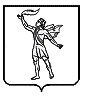 г. Полысаево                                                                                                                    02 февраля 2024 г.О назначении нового члена участковой избирательной комиссии № 818с правом решающего голоса из кадрового резерва составов участковых избирательных комиссий ТИК Полысаевского городского округа	В соответствии со статьями 22, 27, 29 Федерального закона № 67-ФЗ от 12.06.2002 года «Об основных гарантиях избирательных прав и права на участие в референдуме граждан Российской Федерации», территориальная избирательная комиссия Полысаевского городского округаРЕШИЛА: 1. Назначить нового члена участковой избирательной комиссии с правом решающего голоса № 818 из кадрового резерва составов участковых  избирательных комиссий территориальной избирательной комиссии Полысаевского городского округа:2. Настоящее решение разместить в информационно-телекоммуникационной сети Интернет на официальном сайте администрации Полысаевского городского округа в разделе «Территориальная избирательная комиссия».3. Контроль за исполнением настоящего решения возложить на секретаря территориальной избирательной комиссии Полысаевского городского округа К.А. Губайдуллину.ТЕРРИТОРИАЛЬНАЯ  ИЗБИРАТЕЛЬНАЯ КОМИССИЯПОЛЫСАЕВСКОГО ГОРОДСКОГО ОКРУГАР Е Ш Е Н И Е № 90ТЕРРИТОРИАЛЬНАЯ  ИЗБИРАТЕЛЬНАЯ КОМИССИЯПОЛЫСАЕВСКОГО ГОРОДСКОГО ОКРУГАР Е Ш Е Н И Е № 90ТЕРРИТОРИАЛЬНАЯ  ИЗБИРАТЕЛЬНАЯ КОМИССИЯПОЛЫСАЕВСКОГО ГОРОДСКОГО ОКРУГАР Е Ш Е Н И Е № 90652560, г. Полысаево 
ул.Кремлевская, 6
тел./факс. 4 4370   № п/пФамилия, имя, отчество члена участковой избирательной комиссии с правом решающего голосаСубъект предложения кандидатуры в состав избирательной комиссии1231.Коханюк Дарья СергеевнаСобранием избирателей АО «СУЭК-КУЗБАСС» ПЕ «Теплосиловое хозяйство»Председатель территориальной избирательной   комиссии Полысаевского городского округаН.Ю. КудрявцеваСекретарь территориальной избирательной  комиссии Полысаевского городского округаК.А. Губайдуллина